แบบสำรวจหลักฐานเชิงประจักษ์Evidence – Based Integrity and Transparency Assessment : EBITการประเมินคุณธรรมและความโปร่งใสในการดำเนินงานของหน่วยงานภาครัฐประจำปีงบประมาณ พ.ศ. 2561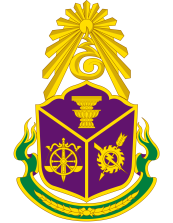 แบบสำรวจหลักฐานเชิงประจักษ์Evidence – Based Integrity and Transparency Assessment : EBITการประเมินคุณธรรมและความโปร่งใสในการดำเนินงานของหน่วยงานภาครัฐประจำปีงบประมาณ พ.ศ. 2561	สำนักงานคณะกรรมการป้องกันและปราบปรามการทุจริตแห่งชาติ (สำนักงาน ป.ป.ช.) ได้ดำเนินโครงการประเมินคุณธรรมและความโปร่งใสในการดำเนินงานของหน่วยงานภาครัฐ (Integrity and Transparency Assessment : ITA) ซึ่งเป็นการประเมินเพื่อวัดระดับคุณธรรมและความโปร่งใสในการดำเนินงานของหน่วยงาน มีกรอบการประเมินใน 5 ดัชนี ได้แก่ 1. ดัชนีความโปร่งใส 2. ดัชนีความพร้อมรับผิด 3. ดัชนีความปลอดจากการทุจริตในการปฏิบัติงาน 4. ดัชนีวัฒนธรรมคุณธรรมในองค์กร และ 5. ดัชนีคุณธรรมการทำงานในหน่วยงาน โดยมีเครื่องมือที่ใช้สำหรับการประเมิน 3 เครื่องมือ ได้แก่              1. แบบสำรวจหลักฐานเชิงประจักษ์ Evidence – Based Integrity and Transparency Assessment (EBIT) 2. แบบสำรวจความคิดเห็นผู้มีส่วนได้ส่วนเสียภายใน Internal Integrity and Transparency Assessment (IIT) และ 3. แบบสำรวจความคิดเห็นผู้มีส่วนได้ส่วนเสียภายนอก External Integrity and Transparency Assessment (EIT)		สำหรับแบบสำรวจนี้เป็นแบบสำรวจหลักฐานเชิงประจักษ์ Evidence–Based Integrity and Transparency Assessment (EBIT) ใช้ประเมินในดัชนีความโปร่งใส ดัชนีความพร้อมรับผิด ดัชนีความปลอดจากการทุจริต          ในการปฏิบัติงาน ดัชนีวัฒนธรรมคุณธรรมในองค์กร และดัชนีคุณธรรมการทำงานในหน่วยงาน ซึ่งจะจัดเก็บข้อมูลจาก             การตอบแบบสำรวจหลักฐานเชิงประจักษ์นี้ พร้อมกับเอกสารหลักฐานที่แนบประกอบการตอบ จำนวน 1 ชุด ต่อ 1 หน่วยงาน		ผลการประเมินจะแสดงถึงระดับคุณธรรมและความโปร่งใสในการดำเนินงานของหน่วยงาน เพื่อให้หน่วยงานได้รับทราบและใช้เป็นแนวทางในการพัฒนาและปรับปรุงการดำเนินงาน/การปฏิบัติราชการให้มีคุณธรรมและ              ความโปร่งใสมากยิ่งขึ้น ลดโอกาสการทุจริตในหน่วยงาน และเพื่อให้เกิดประโยชน์ต่อประชาชนและสังคมสูงสุดขอขอบคุณในความร่วมมือมา ณ โอกาสนี้ชื่อหน่วยงาน											คำอธิบายวิธีการตอบแบบสำรวจ1.	โปรดใส่เครื่องหมาย  ลงในช่อง  ที่เป็นตัวเลือกคำตอบ ดังนี้	 มีการดำเนินการ	 ไม่มีการดำเนินการ พร้อมเหตุผลประกอบ2.	ระบุรายการเอกสารหลักฐานที่อ้างอิง โดยหน่วยงานจะต้องแนบเอกสาร/หลักฐานที่อ้างอิงประกอบการตอบด้วย3.	จัดทำแบบสำรวจ พร้อมแนบเอกสารหลักฐานที่อ้างอิงประกอบการตอบในรูปแบบไฟล์อิเล็กทรอนิกส์ และบันทึกข้อมูล        	ลงในแผ่นซีดีเพื่อจัดส่งให้ผู้ประเมิน ดังนี้		แบบสำรวจ จัดทำเป็นไฟล์ Word (.docx หรือ .doc)		เอกสาร/หลักฐานที่อ้างอิงประกอบการตอบ จัดทำเป็นไฟล์ PDF (.pdf) โดยสร้างโฟลเดอร์ในแต่ละข้อและ		บันทึกเอกสาร/หลักฐานประกอบการตอบลงโฟลเดอร์นั้นๆ ให้ชัดเจน4.	ข้อคำถามเกี่ยวข้องกับการเผยแพร่ของหน่วยงาน ขอให้ระบุลิงก์ (Link) สำหรับการเชื่อมโยงไปยังเว็บไซต์
	ของหน่วยงานในช่อง “Website” เพื่อให้ผู้ประเมินตรวจสอบประกอบการพิจารณาให้คะแนน- 2 - ดัชนีความโปร่งใสตัวชี้วัดที่ 1 : การเปิดเผยข้อมูลวัตถุประสงค์  เพื่อให้จังหวัดที่รับการประเมินมีการเปิดเผยข้อมูลของจังหวัดอย่างตรงไปตรงมา และสามารถตรวจสอบการดำเนินงานของผู้ว่าราชการจังหวัดตามนโยบายที่ประกาศไว้ตัวชี้วัดที่ 2 : การมีส่วนร่วมวัตถุประสงค์  เพื่อให้จังหวัดที่รับการประเมินมกระบวนการในการเปิดโอกาสให้ภาคประชาชนหรือผู้มีส่วนได้ส่วนเสียของจังหวัดได้มีส่วนร่วมในการดำเนินงานของจังหวัด- 3 -ตัวชี้วัดที่ 3 : การจัดซื้อจัดจ้างวัตถุประสงค์  เพื่อให้จังหวัดที่รับการประเมินมีการดำเนินการในการจัดซื้อจัดจ้างที่โปร่งใส มีประสิทธิภาพและประสิทธิผล ตรวจสอบได้ และมีความคุ้มค่า ก่อให้เกิดประโยชน์สูงสุด - 4 -ตัวชี้วัดที่ 4 : การดำเนินงานตามภารกิจวัตถุประสงค์  เพื่อให้จังหวัดที่รับการประเมินมีการเผยแพร่รายงานการประเมินผลการปฏิบัติงานตามแผนปฏิบัติราชการในปีที่ผ่านมา และมีการเผยแพร่แผนปฏิบัติราชการประจำปี เพื่อให้สาธารณชนได้ติดตามตรวจสอบว่า จังหวัดได้ดำเนินภารกิจตามพันธกิจของจังหวัดและก่อให้เกิดประโยชน์ต่อประเทศและประชาชนหรือไม่- 5 -ตัวชี้วัดที่ 5 : การปฏิบัติงานตามหน้าที่วัตถุประสงค์  เพื่อให้จังหวัดที่รับการประเมินมีการกำกับตรวจสอบเจ้าหน้าที่ของรัฐในจังหวัด เพื่อให้ปฏิบัติหน้าที่อย่างเต็มประสิทธิภาพ และมุ่งตอบสนองต่อผู้รับบริการหรือประชาชน- 6 -ตัวชี้วัดที่ 6 : เจตจำนงสุจริตของผู้บริหารวัตถุประสงค์   เพื่อให้ผู้ว่าราชการจังหวัดได้แสดงถึงเจตจำนงสุจริตและความมุ่งมั่นในการบริหารงานให้สำเร็จตามพันธกิจของจังหวัดอย่างมีธรรมาภิบาลตัวชี้วัดที่ 7 : การจัดการเรื่องร้องเรียนวัตถุประสงค์  เพื่อให้จังหวัดที่รับการประเมินให้ความสำคัญในการรับฟังเสียงสะท้อนหรือข้อร้องเรียนจากผู้รับบริการหรือผู้มีส่วนได้ส่วนเสียหรือสาธารชน และจะต้องมีกระบวนการจัดการและตอบสนองต่อข้อร้องเรียนอย่างเหมาะสมตัวชี้วัดที่ 8 : การรับสินบนวัตถุประสงค์  เพื่อให้จังหวัดที่รับการประเมินได้รับทราบสถานการณ์การทุจริต การรับสินบนที่เกิดขึ้นอันจะนำไปสู่การกำหนดมาตรการ กลไก หรือการวางระบบในการป้องกันการรับสินบนที่ชัดเจนและเป็นรูปธรรม- 7 -ตัวชี้วัดที่ 9 : การเสริมสร้างวัฒนธรรมสุจริตวัตถุประสงค์  เพื่อให้จังหวัดที่รับการประเมินมีการส่งเสริมและปลูกฝังพฤติกรรมการปฏิบัติงานอย่างซื่อสัตย์สุจริตและไม่ทนต่อการทุจริต และพัฒนาให้เป็นวัฒนธรรมและค่านิยมของจังหวัดตัวชี้วัดที่ 10 : การป้องกันผลประโยชน์ทับซ้อนวัตถุประสงค์  เพื่อให้จังหวัดที่รับการประเมินมีการศึกษาวิเคราะห์ความเสี่ยงและการจัดการความเสี่ยงเกี่ยวกับการเกิดผลประโยชน์ทับซ้อนในจังหวัด เพื่อพัฒนาไปสู่การกำหนดมาตรการป้องกันผลประโยชน์ทับซ้อนในจังหวัด- 8 -ตัวชี้วัดที่ 11 : แผนป้องกันและปราบปรามการทุจริตวัตถุประสงค์  เพื่อให้จังหวัดทีรับการประเมินให้ความสำคัญในการป้องกันและปราบปรามการทุจริตในจังหวัด โดยจัดทำเป็นแผนปฏิบัติการที่ชัดเจนและมีการดำเนินการอย่างจริงจังตัวชี้วัดที่ 12 : มาตรฐานและความเป็นธรรมในการปฏิบัติงานและการให้บริการวัตถุประสงค์  เพื่อให้จังหวัดที่รับการประเมินมีการกำกับดูแล มาตรฐานและความเป็นธรรมในการปฏิบัติงานและการให้บริการที่เป็นรูปธรรมที่ชัดเจน- 9 -ขอขอบคุณสำหรับความร่วมมือจังหวัดเชียงใหม่EB1 (1)	จังหวัดมีการกำหนดมาตรการ กลไก หรือการวางระบบในการเผยแพร่ข้อมูลต่อสาธารณะผ่านเว็บไซต์ของจังหวัดมีการดำเนินการ	เอกสาร/หลักฐาน คือ ไม่มีการดำเนินการ	เอกสาร/หลักฐาน คือEB1 (2)	จังหวัดมีการเปิดเผยข้อมูลข่าวสารที่เป็นปัจจุบัน มีการดำเนินการ	โปรดระบุ Link ไม่มีการดำเนินการ	เอกสาร/หลักฐาน คือEB2 (1)	จังหวัดมีการกำหนดมาตรการ กลไก หรือการวางระบบให้ภาคประชาชนหรือผู้มีส่วนได้
ส่วนเสียเข้ามามีส่วนร่วมในการดำเนินงาน มีการดำเนินการ	เอกสาร/หลักฐาน คือ ไม่มีการดำเนินการ	เอกสาร/หลักฐาน คือEB2 (2)	จังหวัดมีการปฏิบัติตามมาตรการ กลไก หรือการวางระบบให้ภาคประชาชนหรือผู้มีส่วนได้ส่วนเสียเข้ามามีส่วนร่วมในการดำเนินงาน มีการดำเนินการ	เอกสาร/หลักฐาน คือ ไม่มีการดำเนินการ	เอกสาร/หลักฐาน คือEB3 (1)	จังหวัดมีการวิเคราะห์ผลการจัดซื้อจัดจ้างประจำปี (ที่ผ่านมา) มีการดำเนินการ	เอกสาร/หลักฐาน คือ ไม่มีการดำเนินการ	เอกสาร/หลักฐาน คือEB3 (2)	จังหวัดมีการกำหนดมาตรการ กลไก หรือการวางระบบในการดำเนินการเพื่อส่งเสริม
ความโปร่งใสในการจัดซื้อจัดจ้าง มีการดำเนินการ	เอกสาร/หลักฐาน คือ ไม่มีการดำเนินการ	เอกสาร/หลักฐาน คือEB3 (3)	จังหวัดมีการเผยแพร่แผนการจัดซื้อจัดจ้างประจำปี มีการดำเนินการ	เอกสาร/หลักฐาน คือ	โปรดระบุ Link ไม่มีการดำเนินการ	เอกสาร/หลักฐาน คือEB3 (4)	จังหวัดมีการเผยแพร่บันทึกรายละเอียดวิธีการและขั้นตอนการจัดซื้อจัดจ้างอย่างเป็นระบบ มีการดำเนินการ	โปรดระบุ Link ไม่มีการดำเนินการ	เอกสาร/หลักฐาน คือEB4 (1)	จังหวัดมีการเผยแพร่แผนปฏิบัติราชการประจำปี มีการดำเนินการ	โปรดระบุ Link ไม่มีการดำเนินการ	เอกสาร/หลักฐาน คือEB4 (2)	จังหวัดมีการเผยแพร่รายงานการประเมินผลการปฏิบัติงานตามแผนปฏิบัติราชการประจำปี
(ที่ผ่านมา) มีการดำเนินการ	โปรดระบุ Link ไม่มีการดำเนินการ	เอกสาร/หลักฐาน คือEB4 (3)	จังหวัดมีการเผยแพร่การกำกับติดตามการดำเนินงานตามแผนปฏิบัติราชการประจำปี มีการดำเนินการ	โปรดระบุ Link ไม่มีการดำเนินการ	เอกสาร/หลักฐาน คือEB5	จังหวัดมีการกำหนดมาตรการ กลไก หรือการวางระบบในการบริหารผลการปฏิบัติงานและ
การดำเนินการกับเจ้าหน้าที่ผู้มีผลสัมฤทธิ์การปฏิบัติงานต่ำ มีการดำเนินการ	เอกสาร/หลักฐาน คือ ไม่มีการดำเนินการ	เอกสาร/หลักฐาน คือEB6	จังหวัดมีการเผยแพร่เจตจำนงสุจริตของผู้บริหารต่อสาธารณชน มีการดำเนินการ	โปรดระบุ Link ไม่มีการดำเนินการ	เอกสาร/หลักฐาน คือEB7	จังหวัดมีการกำหนดมาตรการ กลไก หรือการวางระบบในการจัดการเรื่องร้องเรียนของจังหวัด มีการดำเนินการ	เอกสาร/หลักฐาน คือ ไม่มีการดำเนินการ	เอกสาร/หลักฐาน คือEB8	จังหวัดมีการกำหนดมาตรการ กลไก หรือการวางระบบในการป้องกันการรับสินบน มีการดำเนินการ	เอกสาร/หลักฐาน คือ ไม่มีการดำเนินการ	เอกสาร/หลักฐาน คือEB9	จังหวัดมีการเสริมสร้างวัฒนธรรมและค่านิยมสุจริตและการต่อต้านการทุจริตในจังหวัด มีการดำเนินการ	เอกสาร/หลักฐาน คือ ไม่มีการดำเนินการ	เอกสาร/หลักฐาน คือEB10 (1)	จังหวัดมีการวิเคราะห์ความเสี่ยงและการจัดการความเสี่ยงเกี่ยวกับผลประโยชน์ทับซ้อน
ในจังหวัด มีการดำเนินการ	เอกสาร/หลักฐาน คือ ไม่มีการดำเนินการ	เอกสาร/หลักฐาน คือEB10 (2)	จังหวัดมีการกำหนดมาตรการ กลไก หรือการวางระบบในการป้องกันผลประโยชน์
ทับซ้อนในจังหวัด มีการดำเนินการ	เอกสาร/หลักฐาน คือ ไม่มีการดำเนินการ	เอกสาร/หลักฐาน คือEB11 (1)	จังหวัดมีการจัดทำแผนป้องกันและปราบปรามการทุจริตหรือแผนที่เกี่ยวข้อง มีการดำเนินการ	เอกสาร/หลักฐาน คือ ไม่มีการดำเนินการ	เอกสาร/หลักฐาน คือEB11 (2)	จังหวัดมีการกำกับติดตามการดำเนินงานตามแผนป้องกันและปราบปรามการทุจริตหรือแผนที่เกี่ยวข้อง มีการดำเนินการ	เอกสาร/หลักฐาน คือ ไม่มีการดำเนินการ	เอกสาร/หลักฐาน คือEB12 (1)	จังหวัดมีการกำหนดมาตรการ กลไก หรือการวางระบบในการตรวจสอบการปฏิบัติงานของเจ้าหน้าที่ตามคู่มือหรือมาตรฐานการปฏิบัติงาน มีการดำเนินการ	เอกสาร/หลักฐาน คือ ไม่มีการดำเนินการ	เอกสาร/หลักฐาน คือEB12 (2)	จังหวัดมีการเผยแพร่กระบวนการอำนวยความสะดวกหรือการให้บริการประชาชน 
ด้วยการแสดงขั้นตอน ระยะเวลาที่ใช้ (เฉพาะหน่วยงานที่มีภารกิจให้บริการประชาชน อนุมัติ หรืออนุญาต) มีการดำเนินการ	โปรดระบุ Link ไม่มีการดำเนินการ	เอกสาร/หลักฐาน คือ